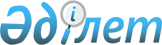 Об утверждении регламента электронной государственной услуги "Выдача архивных справок"
					
			Утративший силу
			
			
		
					Постановление акимата Западно-Казахстанской области от 21 декабря 2012 года № 259. Зарегистрировано Департаментом юстиции Западно-Казахстанской области 16 января 2013 года № 3151. Утратило силу постановлением акимата Западно-Казахстанской области от 15 января 2014 года № 1      Сноска. Утратило силу постановлением акимата Западно-Казахстанской области от 15.01.2014 № 1      Руководствуясь Законами Республики Казахстан от 23 января 2001 года "О местном государственном управлении и самоуправлении в Республике Казахстан", от 27 ноября 2000 года "Об административных процедурах", от 11 января 2007 года "Об информатизации" акимат Западно-Казахстанской области ПОСТАНОВЛЯЕТ:



      1. Утвердить прилагаемый регламент электронной государственной услуги "Выдача архивных справок".



      2. Государственному учреждению "Управление архивов и документации Западно-Казахстанской области" (далее - Управление) обеспечить размещение настоящего регламента электронной государственной услуги на интернет-ресурсе Управления.



      3. Контроль за исполнением настоящего постановления возложить на заместителя акима Западно-Казахстанской области Сулеймена С. К.



      4. Настоящее постановление вводится в действие по истечении десяти календарных дней после дня его первого официального опубликования.      Аким области                     Н. Ногаев      СОГЛАСОВАНО:      Министр транспорта

      и коммуникаций

      Республики Казахстан

      _____________А. Жумагалиев

      29.12.2012 г.

Утвержден

постановлением акимата

Западно-Казахстанской области

от 21 декабря 2012 года № 259 Регламент

электронной государственной услуги

"Выдача архивных справок" 

1. Общие положения      1. Электронная государственная услуга "Выдача архивных справок" предоставляется непосредственно местными исполнительными органами Западно-Казахстанской области - государственным архивом Западно-Казахстанской области их филиалами и государственными районными архивами (далее - услугодатель), на альтернативной основе через центр обслуживания населения (далее – ЦОН) по месту жительства, а также через веб-портал "электронного правительства": www.e-gov.kz (далее – Портал).

      2. Электронная государственная услуга оказывается на основании стандарта государственной услуги "Выдача архивных справок", утвержденного постановлением Правительства Республики Казахстан от 30 декабря 2009 года № 2315 "О внесении изменения и дополнений в постановление Правительства Республики Казахстан от 30 июня 2007 года № 561 и об утверждении стандартов государственных услуг".

      3. Степень автоматизации электронной государственной услуги: частично автоматизированная (электронная государственная услуга, содержащая медиа-разрывы).

      4. Вид оказания электронной государственной услуги: транзакционная услуга.

      5. Понятия и сокращения, используемые в настоящем регламенте электронной государственной услуги "Выдача архивных справок" (далее – Регламент):

      1) информационная система (далее – ИС) – система, предназначенная для хранения, обработки, поиска, распространения, передачи и предоставления информации с применением аппаратно-программного комплекса;

      2) бизнес-идентификационный номер (далее – БИН) – уникальный номер, формируемый для юридического лица (филиала и представительства) и индивидуального предпринимателя, осуществляющего деятельность в виде совместного предпринимательства;

      3) местный исполнительный орган (далее - МИО) – государственный архив Западно-Казахстанской области их филиалы и государственные районные архивы, непосредственно предоставляющие электронную государственную услугу;

      4) информационная система местных исполнительных органов (далее - ИС МИО) - информационная система "Региональный шлюз, как подсистема шлюза "электронного правительства" Республики Казахстан, в части автоматизированного рабочего места сотрудника местного исполнительного органа;

      5) индивидуальный идентификационный номер (далее – ИИН) – уникальный номер, формируемый для физического лица, в том числе индивидуального предпринимателя, осуществляющего деятельность в виде личного предпринимательства;

      6) структурно-функциональные единицы (далее – СФЕ) – перечень структурных подразделений государственных органов, государственных учреждений или иных организаций, которые участвуют в процессе оказания электронной государственной услуги;

      7) медиа-разрыв – чередование бумажного и электронного документооборота в процессе оказания услуг, когда необходимы преобразования документов из электронной формы в бумажную или наоборот;

      8) пользователь – субъект, обращающийся к информационной системе за получением необходимых ему электронных информационных ресурсов и пользующийся ими;

      9) транзакционная услуга – услуга по предоставлению пользователям электронных информационных ресурсов, требующая взаимного обмена информацией с применением электронной цифровой подписи;

      10) Национальный удостоверяющий центр Республики Казахстан (далее - НУЦ) – юридическое лицо, удостоверяющее соответствие открытого ключа электронной цифровой подписи закрытому ключу электронной цифровой подписи, а также подтверждающее достоверность регистрационного свидетельства (обслуживающее участников "электронного правительства", государственных и негосударственных информационных систем);

      11) Информационная система центров обслуживания населения (далее - ИС ЦОН) - информационная система, предназначенная для автоматизации процесса предоставления услуг населению (физическим и юридическим лицам) через центры обслуживания населения Республики Казахстан;

      12) электронный документ – документ, в котором информация представлена в электронно-цифровой форме и удостоверена посредством электронной цифровой подписи;

      13) электронная цифровая подпись (далее – ЭЦП) — набор электронных цифровых символов, созданный средствами электронной цифровой подписи и подтверждающий достоверность электронного документа, его принадлежность и неизменность содержания;

      14) веб-портал "электронного правительства" (далее – ПЭП) – информационная система, представляющая собой единое окно доступа ко всей консолидированной правительственной информации, включая нормативную правовую базу, и к электронным государственным услугам;

      15) шлюз "электронного правительства" (далее – ШЭП) – информационная система, предназначенная для интеграции информационных систем "электронного правительства" в рамках реализации электронных услуг;

      16) Региональный шлюз "электронного правительства" (далее – РШЭП) – информационная система, обеспечивающая информационное взаимодействие между внутренними системами/подсистемами МИО и внешними информационными системами, участвующими в процессе оказания электронных услуг МИО;

      17) государственная база данных "Физические лица" (далее – ГБД ФЛ) – информационная система, предназначенная для автоматизированного сбора, хранения и обработки информации, создания Национального реестра индивидуальных идентификационных номеров с целью внедрения единой идентификации физических лиц в Республике Казахстан и предоставления о них актуальных и достоверных сведений органам государственного управления и прочим субъектам в рамках их полномочий и в соответствии с законодательством Республики Казахстан;

      18) государственная база данных "Юридические лица" (далее – ГБД ЮЛ) - информационная система, предназначенная для автоматизированного сбора, хранения и обработки информации, создания Национального реестра бизнес-идентификационных номеров с целью внедрения единой идентификации юридических лиц в Республике Казахстан и предоставления о них актуальных и достоверных сведений органам государственного управления и прочим субъектам в рамках их полномочий и в соответствии с законодательством Республики Казахстан;

      19) АРМ – автоматизированное рабочее место;

      20) ЕНИС – Единая нотариальная информационная система. 

2. Порядок деятельности

услугодателя по оказанию

электронной государственной услуги      6. Пошаговые действия и решения услугодателя через ПЭП (диаграмма № 1 функционального взаимодействия при оказании услуги) приведены в приложении 2 к настоящему Регламенту:

      1) потребитель осуществляет регистрацию на ПЭП с помощью ИИН/БИН и пароля (осуществляется для незарегистрированных потребителей на ПЭП);

      2) процесс 1 – ввод потребителем ИИН/БИН и пароля (процесс авторизации) на ПЭП для получения услуги;

      3) условие 1 – проверка на ПЭП подлинности данных о зарегистрированном потребителе через ИИН/БИН и пароль;

      4) процесс 2 – формирование ПЭПом сообщения об отказе в авторизации в связи с имеющимися нарушениями в данных потребителя;

      5) процесс 3 – выбор потребителем услуги, указанной в настоящем Регламенте, вывод на экран формы запроса для оказания услуги и заполнение потребителем формы (ввод данных) с учетом ее структуры и форматных требований, прикрепление к форме запроса необходимых копий документов в электронном виде, указанные в пункте 11 Стандарта, а также выбор потребителем регистрационного свидетельства ЭЦП для удостоверения (подписания) запроса;

      6) условие 2 – проверка на ПЭП срока действия регистрационного свидетельства ЭЦП и отсутствия в списке отозванных (аннулированных) регистрационных свидетельств, а также соответствия идентификационных данных (между ИИН/БИН указанным в запросе, и ИИН/БИН указанным в регистрационном свидетельстве ЭЦП);

      7) процесс 4 – формирование сообщения об отказе в запрашиваемой услуге в связи с не подтверждением подлинности ЭЦП потребителя;

      8) процесс 5 – удостоверение запроса для оказания услуги посредством ЭЦП потребителя и направление электронного документа (запроса) через ШЭП в АРМ РШЭП для обработки услугодателем;

      9) процесс 6 – регистрация электронного документа в АРМ РШЭП;

      10) условие 3 – проверка (обработка) услугодателем соответствия приложенных потребителем документов, указанных в Стандарте и основаниям для оказания услуги;

      11) процесс 7 - формирование сообщения об отказе в запрашиваемой услуге в связи с имеющимися нарушениями в документах потребителя;

      12) процесс 8 – получение потребителем результата услуги (уведомление о готовности архивной справки в форме электронного документа), сформированный АРМ РШЭП. Электронный документ формируется с использованием ЭЦП уполномоченного лица услугодателя.

      7. Пошаговые действия и решения услугодателя (диаграмма № 2 функционального взаимодействия при оказании услуги) приведены в приложении 2 к настоящему Регламенту:

      1) процесс 1 – ввод сотрудником услугодателя в АРМ РШЭП ИИН/БИН и пароля (процесс авторизации) для оказания услуги;

      2) процесс 2 – выбор сотрудником услугодателя услуги, указанной в настоящем Регламенте, вывод на экран формы запроса для оказания услуги и ввод сотрудником услугодателя данных потребителя;

      3) процесс 3 – направление запроса через ШЭП/РШЭП в ГБД ФЛ/ГБД ЮЛ о данных потребителя;

      4) условие 1 – проверка наличия данных потребителя в ГБД ФЛ/ГБД ЮЛ;

      5) процесс 4 – формирование сообщения о невозможности получения данных в связи с отсутствием данных потребителя в ГБД ФЛ/ГБД ЮЛ;

      6) процесс 5 – заполнение сотрудником услугодателя формы запроса в части отметки о наличии документов в бумажной форме и удостоверение посредством ЭЦП заполненной формы (введенных данных) запроса на оказание услуги;

      7) процесс 6 – регистрация электронного документа в АРМ РШЭП;

      8) условие 2 – проверка (обработка) услугодателем соответствия приложенных документов, указанных в Стандарте и основаниям для оказания услуги;

      9) процесс 7 - формирование сообщения об отказе в запрашиваемой услуге в связи с имеющимися нарушениями в документах потребителя;

      10) процесс 8 – получение потребителем результата услуги (архивной справки) сформированной АРМ РШЭП. Электронный документ формируется с использованием ЭЦП уполномоченного лица услугодателя.

      8. Пошаговые действия и решения услугодателя через ЦОН (диаграмма № 3) функционального взаимодействия при оказании услуги приведены в приложении 2 к настоящему Регламенту:

      1) процесс 1 – ввод оператора Центра в АРМ ИС ЦОН логина и пароля (процесс авторизации) для оказания услуги;

      2) процесс 2 – выбор оператором Центра услуги, указанной в настоящем Регламенте, вывод на экран формы запроса для оказания услуги и ввод оператором Центра данных потребителя, а также данных по доверенности представителя потребителя (при нотариально удостоверенной доверенности, при ином удостоверении доверенности-данные доверенности не заполняются);

      3) процесс 3 – направление запроса через ШЭП в ГБД ФЛ/ГБД ЮЛ о данных потребителя, а также в ЕНИС – о данных доверенности представителя потребителя;

      4) условие 1 – проверка наличия данных потребителя в ГБД ФЛ/ГБД ЮЛ, данных доверенности в ЕНИС;

      5) процесс 4 – формирование сообщения о невозможности получения данных в связи с отсутствием данных потребителя в ГБД ФЛ/ГБД ЮЛ, данных доверенности в ЕНИС;

      6) процесс 5 – заполнение оператором Центра формы запроса в части отметки о наличии документов в бумажной форме и сканирование документов, предоставленных потребителем, прикрепление их к форме запроса и удостоверение посредством ЭЦП заполненной формы (введҰнных данных) запроса на оказание услуги;

      7) процесс 6 - направление электронного документа (запроса потребителя) удостоверенного (подписанного) ЭЦП оператора Центра через ШЭП в АРМ РШЭП;

      8) процесс 7 – регистрация электронного документа в АРМ РШЭП;

      9) условие 2 – проверка (обработка) услугодателем соответствия приложенных потребителем документов, указанных в Стандарте и основаниям для оказания услуги;

      10) процесс 8 - формирование сообщения об отказе в запрашиваемой услуге в связи с имеющимися нарушениями в документах потребителя;

      11) процесс 9 – получение потребителем через оператора Центра результата услуги (архивной справки).

      9. Способ проверки получателем статуса исполнения запроса по электронной государственной услуге: на ПЭП в разделе "История получения услуг", а также при обращении в МИО или ЦОН.

      10. Номер контактного телефона для получения информации об электронной государственной услуге, также в случае необходимости оценки (в том числе обжалования) их качества: 8(7112) 50-90-27, по телефону саll–центра Портала: (1414). 

3. Описание порядка взаимодействия

в процессе оказания электронной

государственной услуги      11. Перечень СФЕ, которые участвуют в процессе оказания электронной государственной услуги:

      Сотрудник МИО;

      Сотрудник ЦОН.

      12. Текстовое табличное описание последовательности действий СФЕ с указанием срока выполнения каждого действия приведено в приложении 1 к настоящему Регламенту.

      13. Диаграммы, отражающие взаимосвязь между логической последовательностью действий (в процессе оказания электронной государственной услуги) СФЕ в соответствии с их описаниями, приведены в приложении 2 (диаграммы № 1, 2, 3) к настоящему Регламенту.

      14. В приложениях 3-5 к настоящему Регламенту приведены формы, шаблоны бланков в соответствии с которыми должен быть представлен результат оказания электронной государственной услуги.

      15. Результаты оказания электронной государственной услуги потребителям измеряются показателями качества и доступности в соответствии с приложением 6 к настоящему Регламенту.

      16. Требования, предъявляемые к процессу оказания электронной государственной услуги потребителям:

      1) конфиденциальность (защита от несанкционированного получения информации);

      2) целостность (защита от несанкционированного изменения информации);

      3) доступность (защита от несанкционированного удержания информации и ресурсов);

      4) сохранность документов, которые потребитель не получил в установленные сроки.

      17. Технические условия оказания электронной государственной услуги: наличие компьютера, выход в Интернет, авторизация ПЭП, наличие ЭЦП пользователя.

Приложение 1

к Регламенту электронной

государственной услуги

"Выдача архивных справок" Таблица 1. Описание

действий СФЕ через ПЭПпродолжение таблицы Таблица 2. Описание действий

СФЕ через услугодателя      продолжение таблицы Таблица 3. Описание

действий СФЕ через ЦОН      продолжение таблицы

Приложение 2

к Регламенту электронной

государственной услуги

"Выдача архивных справок" Диаграмма № 1 функционального

взаимодействия при оказании электронной

государственной услуги через ПЭП 

Диаграмма № 2 функционального

взаимодействия при оказании электронной

государственной услуги через услугодателя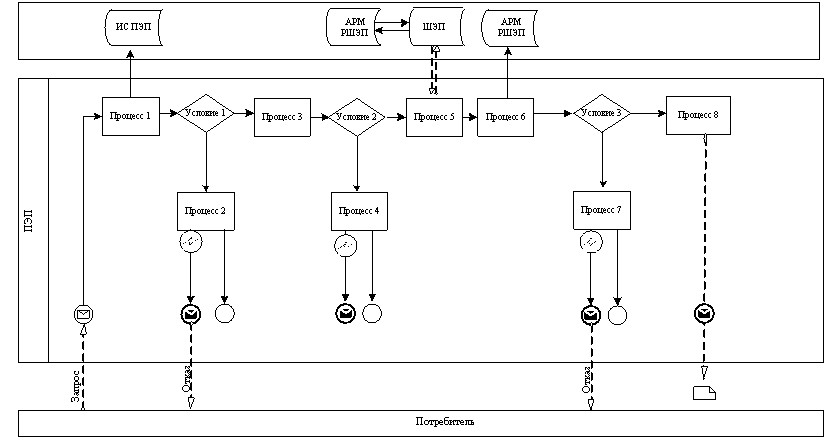 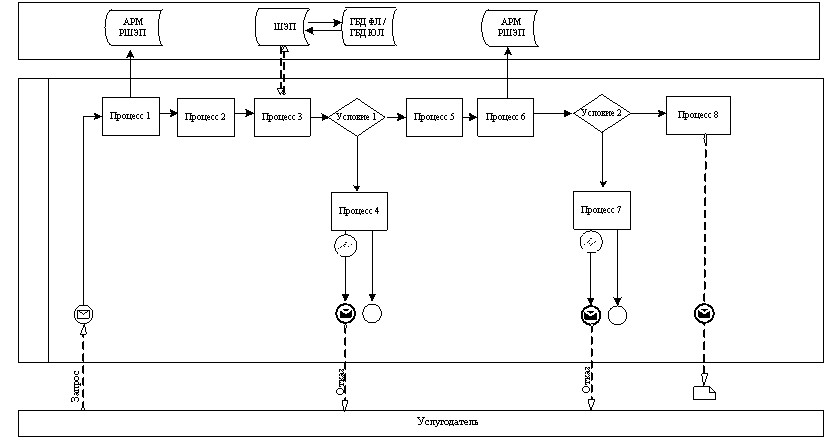  Диаграмма № 3 функционального

взаимодействия при оказании электронной

государственной услуги через ИС ЦОН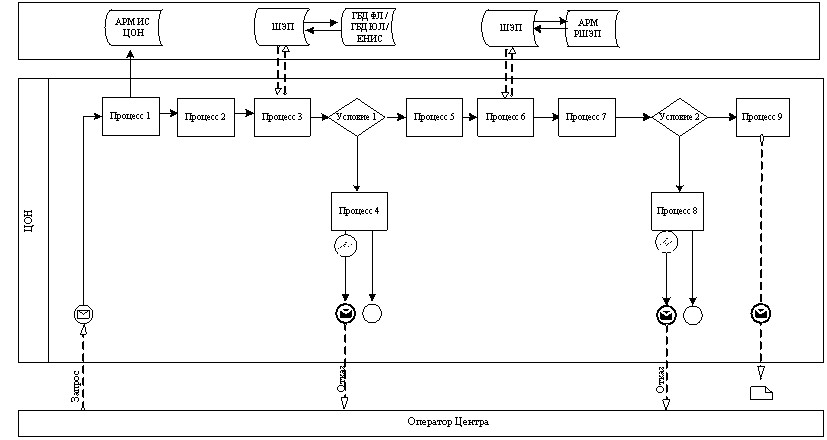 Условные обозначения:

Приложение 3

к Регламенту электронной

государственной услуги

"Выдача архивных справок" Экранная форма анкеты-заявления

на электронную государственную услугу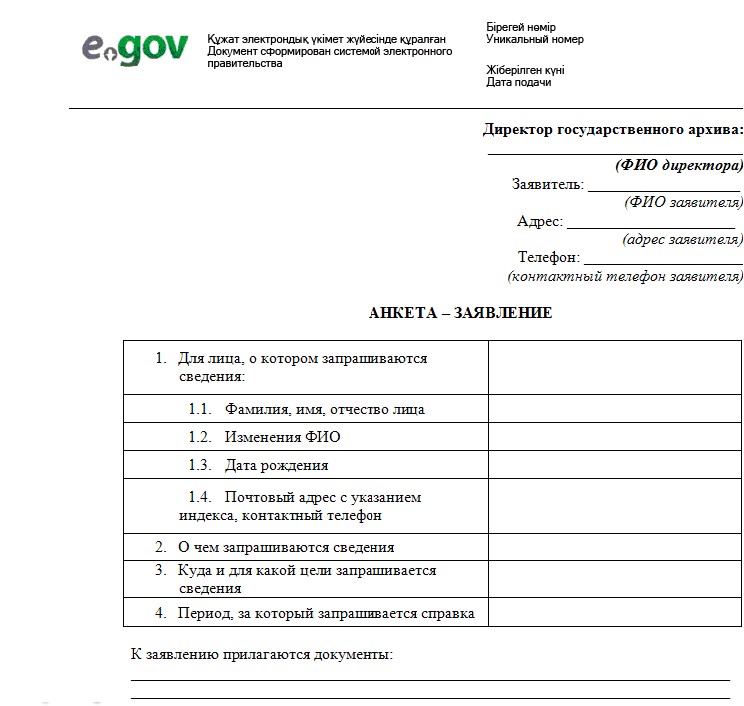 

Приложение 4

к Регламенту электронной

государственной услуги

"Выдача архивных справок" Выходная форма положительного ответа

при обращении об оказании электронной

государственной услуги через ПЭП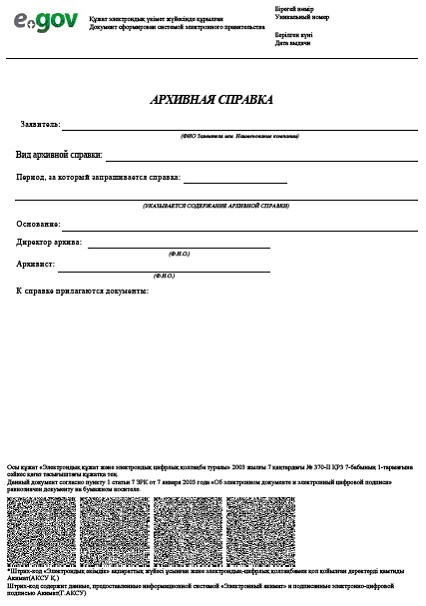 

Приложение 5

к Регламенту электронной

государственной услуги

"Выдача архивных справок" Выходная форма отрицательного ответа

при обращении об оказании электронной

государственной услуги через ПЭПКому: _______________________

(Ф.И.О. потребителя)

Адрес: ______________________

(почтовый адрес потребителя)Доводим до вашего сведения, что в__________________________

___________________________________________________________

      (Наименование государственного учреждения, ___________________________________________________________

      выдавшего отказ в предоставлении информации)данных о __________________________________________________

          (Краткое изложение сути запрошенных потребителем

___________________________________________________________

      сведений, по которым выдается отказ

________________________________________________не имеется.

      в предоставлении информации)Причина отказа:____________________________________________

                  (выбор одного из двух вариантов:

___________________________________________________________

      "документы по запрашиваемой организации на

___________________________________________________________

        государственное хранение не поступали"

___________________________________________________________

      или "в документах организации запрашиваемые данные

___________________________________________________________

      не обнаружены ввиду неполного состава документов")__________________________________ ________________________

      (наименование должности       (Ф.И.О. руководителя

    руководителя госучреждения)         госучреждения)__________________________________ ________________________

(наименование должности исполнителя) (Ф.И.О. исполнителя)

Приложение 6

к Регламенту электронной

государственной услуги

"Выдача архивных справок" Форма анкеты для определения

показателей электронной государственной

услуги: "качество" и "доступность"____________________________________________(наименование услуги)      1. Удовлетворены ли Вы качеством процесса и результатом оказания электронной государственной услуги?

      1) не удовлетворен;

      2) частично удовлетворен;

      3) удовлетворен.

      2. Удовлетворены ли Вы качеством информации о порядке оказания электронной государственной услуги?

      1) не удовлетворен;

      2) частично удовлетворен;

      3) удовлетворен.
					© 2012. РГП на ПХВ «Институт законодательства и правовой информации Республики Казахстан» Министерства юстиции Республики Казахстан
				1№ действия (хода, потока работ)12342Наименование СФЕПотре-

бительПЭППотре-

бительПЭП3Наименование действия (процесса, процедуры, операции) и их описаниеАвтори-

зуется на ПЭП по ИИН и пароля Формирует сообщение об отказе в связи с имеющи-

мися наруше-

ниями в данных потре-

бителяВыбирает услугу и формирует данные запроса, выбором потре-

бителя ЭЦПФормирует сообщение об отказе в связи с имеющи-

мися наруше-

ниями в данных потре-

бителя ЭЦП4Форма завершения (данные, документ организационно–

распорядительное решение)Отобра-

жение уведом-

ления об успешном формиро-

вании запросаФорми-

рование сообщения об отказе в запра-

шиваемой электрон-

ной государ-

ственной услугеМаршру-

тизация запросаФорми-

рование сообщения об отказе в запра-

шиваемой электрон-

ной государ-

ственной услуге5Сроки исполнения30 секунд – 1 минута30 секунд1,5 минуты1,5 минуты6Номер следующего действия2 – если есть на-

рушения в данных потре-

бителя; 3 – если автори-

зация прошла успешно4 - если есть нарушения в данных потре-

бителя; 5 – если нарушений нет1№ действия (хода, потока работ)56782Наименование СФЕПотре-

битель АРМ РШЭПАРМ РШЭПАРМ РШЭП3Наименование действия (процесса, процедуры, операции) и их описаниеУдосто-

верение (подпи-

сание) посред-

ством ЭЦП потре-

бителя и направ-

ление запроса в АРМ РШЭПРегист-

рация документаФорми-

рование сообщения об отказе в связи с имеющи-

мися нару-

шениями в докумен-

тах пот-

ребителяПолучение потре-

бителем резуль-

тата услуги (уведом-

ление о готов-

ности архивной справки в форме электрон-

ного до-

кумента)4Форма завершения (данные, документ организационно–

распорядительное решение)Маршру-

тизация запросаРегист-

рация запроса с присвое-

нием номера заявлениюФорми-

рование мотиви-

рованного отказаОтобра-

жение выходного документа5Сроки исполнения30 секунд – 1 минута1 минута30 секунд15 дней6Номер следующего действия7 - если есть нарушения в данных потре-

бителя; 8 – если нарушений нет1№ действия (хода, потока работ)12342Наименование СФЕУслуго-

дательУслуго-

дательУлуго-

дательГБД ФЛ/

ГБД ЮЛ3Наименование действия (процесса, процедуры, операции) и их описаниеАвтори-

зуется на АРМ РШЭП через ИИН и пароляВыбор сотруд-

ником услуго-

дателя услуги Направ-

ление запроса о данных потре-

бителя в ГБД ФЛ/ГБД ЮЛФорми-

рование сообщения об от-

сутствии данных ГБД ФЛ/ГБД ЮЛ4Форма завершения (данные, документ организационно–

распорядительное решение)Регист-

рация запроса в системе с прис-

воением номера заяв-

лениюОтобра-

жение уведом-

ления об успешном форми-

ровании запросаМаршру-

тизация запросаФорми-

рование мотиви-

рованного отказа5Сроки исполнения10–15 секунд10 секунд1,5 минуты10-15 секунд6Номер следующего действия4 – если есть на-

рушения; 5 – если нарушений нет1№ действия (хода, потока работ)56782Наименование СФЕУслуго-

дательАРМ РШЭПАРМ РШЭПАРМ РШЭП3Наименование действия (процесса, процедуры, операции) и их описаниеЗапол-

нение формы запроса с прикре-

плением сканиро-

ванных доку-

ментов и удосто-

верением ЭЦПРегист-

рация документаФормирует сообщение об отказе в связи с имеющи-

мися на-

рушениями в доку-

ментах потре-

бителяПолучение потре-

бителем резуль-

тата услуги4Форма завершения (данные, документ организационно–

распорядительное решение)Маршру-

тизация запросаРегист-

рация запроса с присвое-

нием номера заявлениюФорми-

рование мотиви-

рованного отказаФорми-

рование резуль-

тата услуги (архивной справки)5Сроки исполнения10-15 секунд1,5 минуты1,5 минуты15 дней6Номер следующего действия7 – если есть на-

рушения; 8 – если нарушений нет1№ действия (хода, потока работ)12342Наименование СФЕАРМ ИС ЦОНОператор ЦентраОператор Центра ГБД ФЛ/ ГБД ЮЛ, ЕНИС3Наименование действия (процесса, процедуры, операции) и их описаниеАвтори-

зуется оператор Центра по логину и паролюВыбирает услугу и формирует данные запросаНаправ-

ление запроса в ГБД ФЛ/ ГБД ЮЛ, ЕНИСФормирует сообщение о невоз-

можности получения данных в связи с отсутст-

вием данных потре-

бителя4Форма завершения (данные, документ организационно–

распорядительное решение)Регист-

рация запроса в системе с прис-

воением номера заяв-

лениюОтобра-

жение уведом-

ления об успешном форми-

ровании запросаМаршру-

тизация запросаФорми-

рование мотиви-

рованного отказа5Сроки исполнения30 секунд – 1 минута30 секунд1,5 минуты1,5 минуты6Номер следующего действия4 - если есть нарушения в данных потре-

бителя; 5 – если нарушений нет1567892Оператор Центра Оператор Центра АРМ РШЭПАРМ РШЭПАРМ РШЭП3Заполнение запроса с прикрепление к форме запроса необходимых документов и удостоверение ЭЦПНаправ-

ление документа удостове-

ренного (подпи-

санного) ЭЦП Регист-

рация документаФорми-

рование сообщения об отказе в услуге в связи с имеющимися нарушениями в документах потребителяПолучение потре-

бителем резуль-

тата услуги4Отображение уведомления об успешном формировании запросаМаршру-

тизация запросаРегист-

рация запроса с присвое-

нием номера заявлениюФорми-

рование мотиви-

рованного отказаФорми-

рование резуль-

тата услуги (архивной справки)530 секунд – 1 минута1 минута1 минута30 секунд – 1 минута15 дней68 – если есть на-

рушения; 9 – если нарушений нет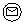 Сообщение начальное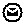 Сообщение завершающее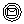 Сообщение промежуточное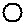 Простые события завершающие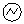 Ошибка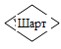 Информационная система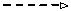 Процесс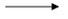 Условие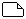 Поток управления 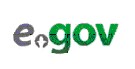 Поток сообщений 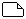 Электронный документ, представляемый конечному потребителю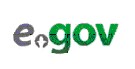 Документ сформирован системой электронного правительстваУникальный номерДокумент сформирован системой электронного правительстваДата выдачи